Урок Знаний, посвященный году добровольчества и волонтёрства.Учитель И.В. СомикМБОУ «Гимназия №1» г. Биробиджан
Цель: популяризация идеи добровольчества (волонтёрства).Задачи:- рассказать кто такие волонтёры,  и чем они занимаются; кто может стать волонтёром;- повышение социального статуса волонтёра;- мотивирование детей к участию в волонтёрской деятельности;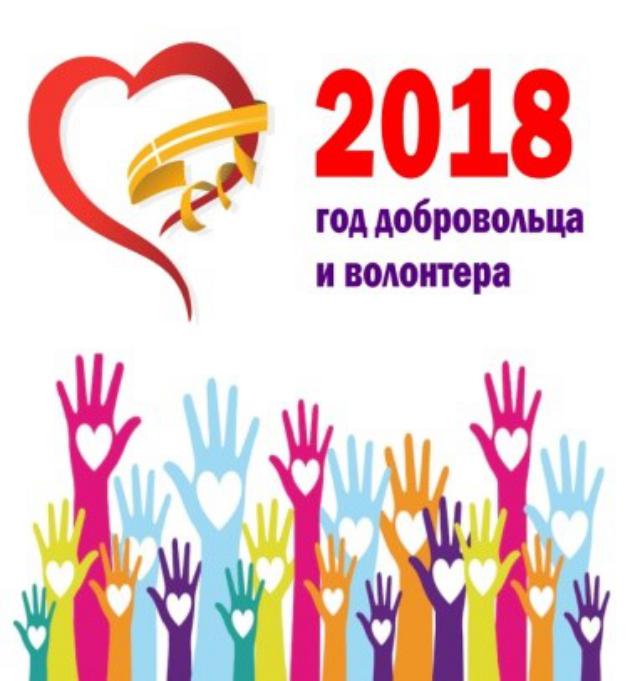 -Кто такой доброволец? Из каких частей состоит слово?  (ответы детей)Добровольчество (волонтерство) - это участие людей независимо от возраста, пола и вероисповеданий в мероприятиях, направленных на решение социальных, культурных, экономических, экологических проблем в обществе, не связанных с извлечением прибыли.Социальный ролик о волонтёрах youtube.com25 марта 2015Николай МальцевБезвозмездное личное участие людей в общественно-полезных мероприятиях на протяжении многих веков являлось важнейшей составляющей благотворительности.
Одним из крупнейших в российской благотворительности было Императорское человеколюбивое общество (ИЧО), образованное в 1802 году по инициативе Александра I и призванное оказывать помощь нуждающимся "без различия пола, возраста и вероисповедания, при всех проявлениях их нужд от младенческого возраста до глубокой старости". Первоначально ИЧО финансировалось преимущественно Александром I, однако постепенно частные и общественные пожертвования возросли.В этот период благотворительность приняла светский характер. Личное участие в ней воспринималось обществом как морально-нравственный поступок, благородство души и считалось неотъемлемым делом каждого.В 60-е годы ХХ века в прессе часто появлялись призывы к добровольческому труду, и по выходным добровольцы отправлялись расчищать завалы, подтаскивать кирпичи, размешивать раствор. Дружины по охране природы, которые создавались с начала 70-х годов, занимались борьбой с браконьерами, незаконными вырубками лесов, лесными пожарами.Сейчас волонтерство очень популярно и даже модно. Существующие в России добровольные организации в основном ориентированы на молодежь. 
Направления волонтерской деятельности Волонтеры играют важную роль в жизни общества. В современном мире есть много проблем, которые невозможно решить без помощи добровольцев:
          пропаганда здорового образа жизни; охрана природы и сохранение чистоты окружающей среды; профилактика и борьба с курением, алкогольной и наркотической зависимостью; оказание помощи престарелым, инвалидам, детям-сиротам, малоимущим и другим людям, которые нуждаются в материальной и моральной поддержке; благоустройство улиц, домов, зеленых участков; помощь животным, поддержание заповедников и зоопарков; 
помощь в организации благотворительных концертов и разных фестивалей; оказание помощи органам правопорядка, медикам, спасателям. Принципы волонтерства.Любая волонтерская деятельность опирается на идейность. Разные акции, программы и всякого рода мероприятия часто сопровождаются антуражем. Обычно волонтеры носят одежду, головные уборы с символикой волонтерской организации. Также распознать волонтера можно по значкам. Такая идеология и следование принципам дает почувствовать участникам организации свою значимость. Так, волонтеры должны придерживаться следующих принципов: Всегда уважать права, национальные и культурные особенности других людей. Пропаганда здорового образа жизни. Волонтеры не курят и не употребляют спиртные напитки. Всегда проявлять доброжелательность. Нельзя употреблять слова и выражения, которые могут обидеть или навредить другому человеку. Волонтерство – это законный путь участия в жизни общества. - В прошлом году вы прочитали много повестей. Есть ли среди них такая повесть, где ребята занимаются добровольчеством? (повесть «Тимур и его команда»).- Давайте вспомнимте дела, которые совершала команда Тимура.«Девочка, когда будешь уходить, захлопни крепче дверь» ниже стояла подпись:… Какая? ( Тимур)Кто передал Жене ключ и телеграфную квитанцию за телеграмму? (Девочка с козой)Что значит красная звезда на воротах дома? А красная звезда, обведённая широкой чёрной каймой? ( Служит в Красной Армии; погиб)Что подарила Женя девочке - дочке лейтенанта Павлова, погибшего на границе? (Раскрашенного зайца - дергунчика с балалайкой)Что ночью сделал Тимур для девочки? (Качели)Сколько было времени, когда Женя прочитала телеграммы? ( Без четверти 12 ночи)Что сделала Женя, поняв, что не увидит отца? ( Пошла в сарай-штаб, позвонила Тимуру)Какое решение принял Тимур? ( Самому везти на дядином мотоцикле Женю в Москву)Кого оставили охранять спящую девочку? (Колю Колокольчикова)Где был штаб тимуровцев? Что тимуровцы сделали для старухи-молочницы? (наполнили бочку водой)Что сделали тимуровцы во дворе другой бабки? (сложили дрова)Как заканчивает повесть «Тимур и его команда» Аркадий Гайдар?(Всем хорошо! Все спокойны. Значит, и я спокоен тоже!)Быть волонтёром – это значит дарить людям добро! Делать людей счастливыми ПРОСТО ТАК!Мультфильм «Просто так!»Стихотворение Андрея Дементьев «Мир держится на добрых людях» (читают дети)Мир держится на добрых людях.Не на агрессии и зле.И если доброты не будет,То ничего не будет на земле.Мир держится на состраданьи,А не на важности пустой.Вот кто-то свет потёмкам дарит,Чтоб озарить жизнь красотой. Мир держится на милосердьи,А не на выгоде и лжи.Никто из нас не минет смерти,А потому добро творить спеши.Быть может, это всё наивно.Но вижу я в который раз,Как над землёй бушуют ливни,Чтоб смыть скопившуюся грязь.Так пусть в нас совесть не убудетИ правда не сорвётся вниз…Мир держится на мудрых людях,Как держится при солнце жизнь.- И в заключение нашего урока предлагаю исполнить песню «Дорогою Добра!»Караоке «Дорогою Добра!»